PERSON PROFILE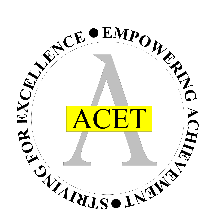 Examination InvigilatorAF – Application Form   		   I – Interview   		   R – References   		   D – DocumentsEssentialDesirableMethod of AssessmentGeneral Qualifications & TrainingGCSE in Mathematics and English grades A-C/5-9, or other relevant qualifications (or equivalent experience / expertise) AF / DExperienceExperience in effectively dealing with secondary school aged childrenAF / I / RExperience of working in the administrative office of an organisationAF / I / RSkills, Knowledge & AptitudesThe ability to give clear and concise instructions and guidanceAF / I / RThe ability to use initiative and good judgementAF / I / RGood literacy and numeracy skills AF / I / RUnderstanding of the requirements of examination boardsAF / I / RAbility to follow guidelines and procedures AF / I / RAbility to work effectively as part of a team and know how and when to seek supportAF / I / RMeticulous attention to detailAF / I / RPersonal AttributesProfessional integrity, discretion and confidentialityAF / I / RProven ability to work independently and contributing to high quality service, as part of team, valuing and respecting the wide range of approaches from professional colleaguesAF / I / REnthusiastic and motivating attitudeAF / I / RGood oral and written communication skillsI / RProfessional appearanceIOther RequirementsA pragmatic ‘can-do’ and flexible approach to tasks with an ability to ensure work is completed to the appropriate standards requiredAF / I / RA good sense of humour and perspectiveI / RNo serious health problem which is likely to impact upon job performance (which cannot be accommodated by reasonable adjustments)I / RAppointment of the successful applicant will be subject to satisfactory DBS disclosure at an enhanced level (further information can be found at www.disclosure.gov.uk).D